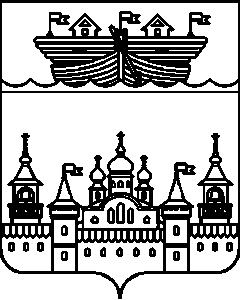 АДМИНИСТРАЦИЯ КАПУСТИХИНСКОГО СЕЛЬСОВЕТА ВОСКРЕСЕНСКОГО МУНИЦИПАЛЬНОГО РАЙОНА НИЖЕГОРОДСКОЙ ОБЛАСТИПОСТАНОВЛЕНИЕ10 января 2020 года	№ 1О проведении антикоррупционного мониторинга мероприятий по противодействию коррупции в администрации Капустихинского сельсовета на 2020 годВ соответствии с Федеральным Законом от 25 декабря 2008 года № 273-ФЗ «О противодействии коррупции», Закона Нижегородской области от 7 марта 2008 года №20-З «О противодействии коррупции в Нижегородской области» постановлением администрации Капустихинского сельсовета №3 от 27 января 2015 года «Об утверждении Порядка проведения антикоррупционного мониторинга на территории Капустихинского сельсовета Воскресенского района Нижегородской области», администрация Капустихинского сельсовета Воскресенского муниципального района Нижегородской области постановляет:1.Утвердить состав комиссии по организации и проведению антикоррупционного мониторинга в администрации Капустихинского сельсовета (приложение №1).2.Утвердить План проведения антикоррупционного мониторинга в администрации Капустихинского сельсовета на 2020 год (приложение 2).3.Утвердить Анкету по предупреждению и недопущению коррупциогенных факторов и их проявлений на территории муниципального образования (приложение 3).4.Обнародовать настоящее постановление на информационном стенде администрации и разместить на официальном сайте администрации Воскресенского муниципального района.5.Контроль за исполнением настоящего постановления оставляю за собой.6.Настоящее постановление вступает в силу со дня обнародования.Глава администрации 	Л.И. АфоньшинаПриложение 1к постановлению администрацииКапустихинского сельсоветаВоскресенского муниципального районаНижегородской областиот 10 января 2020 года № 1Состав комиссиипо организации и проведению антикоррупционного мониторинга в администрации Капустихинского сельсоветаПриложение 2к постановлению администрацииКапустихинского сельсоветаВоскресенского муниципального районаНижегородской областиот 10 января 2020 года № 1ПланПроведения антикоррупционного мониторинга мероприятий по противодействию коррупции в администрации Капустихинского сельсовета на 2020 годПриложение 3к постановлению администрацииКапустихинского сельсоветаВоскресенского муниципального районаНижегородской областиот 10 января 2020 года № 1Анкетапо предупреждению и не допущению коррупциогенных факторов и их проявлений на территории муниципального образованияПросим Вас принять участие в опросе населения по проблемам борьбы с коррупцией в деятельности органов местного самоуправления (далее - ОМСУ).Внимательно прочитайте вопросы и предложенные варианты ответов. Номер  варианта, с которым Вы согласны, отметьте любым значком (галочкой, кружочком, подчёркиванием) или допишите свой ответ.Опросный лист анонимный. Фамилия, имя, отчество указывается по желанию.1.Оцените работу ОМСУ (по пятибалльной шкале-от 1 до 5 по возрастанию).-  1;     2;    3;    4;     5.2.Знаете ли Вы, куда необходимо обращаться в случае выявления Вами фактов коррупции?-   Да;      Нет.Если «Да», то перечислите куда__________________________________________3.Сталкивались ли Вы с проявлением коррупции в ОМСУ?-   Да;     Нет;    (если «нет», переходите к вопросу №6).4.В какие структуры Вы лично обращались при выявлении фактов коррупции со стороны представителей ОМСУ? ___________________________________________5.Был ли получен ответ на Ваше обращение о фактах коррупции в деятельности ОМСУ?-   Да;     Нет.6.Как Вы оцениваете уровень информационной прозрачности деятельности ОМСУ?-   Высокий;   -    Средний;   -    Низкий.7.Как Вы оцениваете уровень своей информированности о состоянии коррупции и проводимых антикоррупционных мероприятиях в муниципальном образовании?-   Высокий;        -   Средний;    -   Низкий.Благодарим Вас за участие в опросе!№№ п/пФамилия, Имя, Отчестводолжность1.Баранова Ульяна Борисовна – глава местного самоуправленияпредседатель комиссии2.Гречух Наталья Владимировна, главный бухгалтер администрации Капустихинского сельсоветазаместитель председателя3.Ковалева Ольга Петровна, специалист администрации Капустихинского сельсовета секретарь4.Молева Светлана Алексеевна, депутат Капустихинского сельсоветачлен комиссии5Тучкус Сергей Викторович – депутат сельского Советачлен комиссии№№ п/пНаименование мероприятийОтветственные исполнители1.Сбор информации, анализ документов, проведение опросов.за шесть месяцев:-до 31.07.2020 г;за год - до 31.01.2021 г.2.Отработка, анализ полученных данных и подготовка заключения.за шесть месяцев:-до 31.07.2020 г;за год - до 31.01.2021 г.3.Рассмотрение заключения о результатах проведения антикоррупционного мониторинга на комиссии.за шесть месяцев:-до 31.07.2020 г;за год - до 31.01.2021 г.4.Представление заключения и информации о результатах проведения антикоррупционного мониторинга главе администрации Капустихинского сельсовета.за шесть месяцев:-до 31.07.2020;за год - до 31.01.2021 г.5.Доведение информации о результатах проведения антикоррупционного мониторинга до сведения граждан посредством размещения на официальном сайте Воскресенского муниципального района в сети Интернет и в местах массового пребывания граждан в населённых пунктах сельсовета.за шесть месяцев:-до 15.08.2020 г;за год - до 15.02.2021 г.